KOMUNIKAT !Zakład Gospodarki Komunalnej w Cieszynie Sp. z o.o. informuje, że w związku z rozpoczęciem inwestycji p.n.: „Budowa zintegrowanego węzła przesiadkowego w Cieszynie” od dnia 25.02.2017 r.autobusy komunikacji miejskiej linii 5, 21, 40 i 50 jadące w  kierunku centrum miasta zatrzymywać się będą na ul. Bobreckiej 27 w obrębie bankomatów a autobusy jadące od ul. Garncarskiej na przystanku Kolejowa (na wiadukcie). 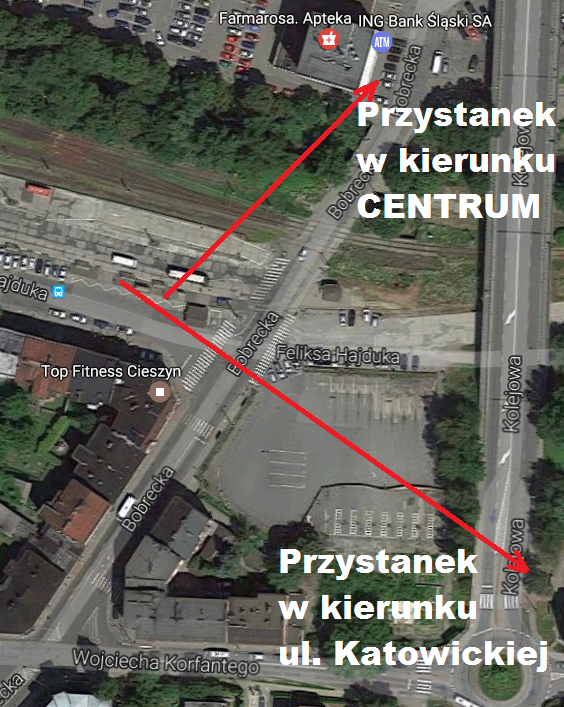 